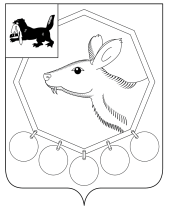 28.12.2020г. №13/3 РОССИЙСКАЯ ФЕДЕРАЦИЯИРКУТСКАЯ ОБЛАСТЬМУНИЦИПАЛЬНОЕ ОБРАЗОВАНИЕ«БАЯНДАЕВСКИЙ РАЙОН»ДУМАРЕШЕНИЕО РАССМОТРЕНИИ ПРОТЕСТА ОТ 23.12.2020Г. №7-45 НА РЕШЕНИЕ ДУМЫ МО «БАЯНДАЕВСКИЙ РАЙОН» ОТ 18.12.2020Г. 12/12 «О РАССМОТРЕНИИ ПРЕДСТАВЛЕНИЯ ОТ 24.09.2020Г. №7-46-2020 ОБ УСТРАНЕНИИ НАРУШЕНИЙ ЗАКОНОДАТЕЛЬСТВА В СФЕРЕ ПРОТИВОДЕЙСТВИЯ КОРРУПЦИИ»Заслушав председателя Думы МО «Баяндаевский район» Еликова В.Т.  по протесту прокурора Баяндаевского района Мещерякова С.В. от 23.12.2020г. №7-45 на решение Думы МО «Баяндаевский район» от 18.12.2020г. 12/12 «О рассмотрении представления от 24.09.2020г. №7-46-2020 об устранении нарушений законодательства в сфере противодействия коррупции», согласно ч.7.1 ст.40 Федерального закона от 06.10.2003 №131-ФЗ «Об общих принципах организации местного самоуправления в Российской Федерации» Федеральному закону от 25.12.2008г №273-ФЗ «О противодействии коррупции», Федеральным законом от 03.12.2020года №230-ФЗ «О контроле за соответствием расходов лиц, замещающих государственные должности, и иных лиц их доходам»,   руководствуясь ст.ст. 27, 26, Устава МО «Баяндаевский район, ДУМА РЕШИЛА:1.   Отменить решение Думы МО «Баяндаевский район» от 18.12.2020г. №12/122.  Прекратить досрочно полномочия депутата Думы МО «Баяндаевский район» Багдуевой  Е.М.3. Вопрос о досрочном прекращении полномочий депутата Думы МО «Баяндаевский район» Ханхаева В.А. отложить до следующей сессии заседания Думы МО «Баяндаевский район».2.    Настоящее Решение подлежит опубликованию в газете «Заря» и на официальном сайте муниципального образования «Баяндаевский район» в информационно-телекоммуникационной сети «Интернет».Председатель Думы МО «Баяндаевский район»                                                                                                                                 В.Т. ЕликовМэр МО «Баяндаевский район»А.П.Табинаев